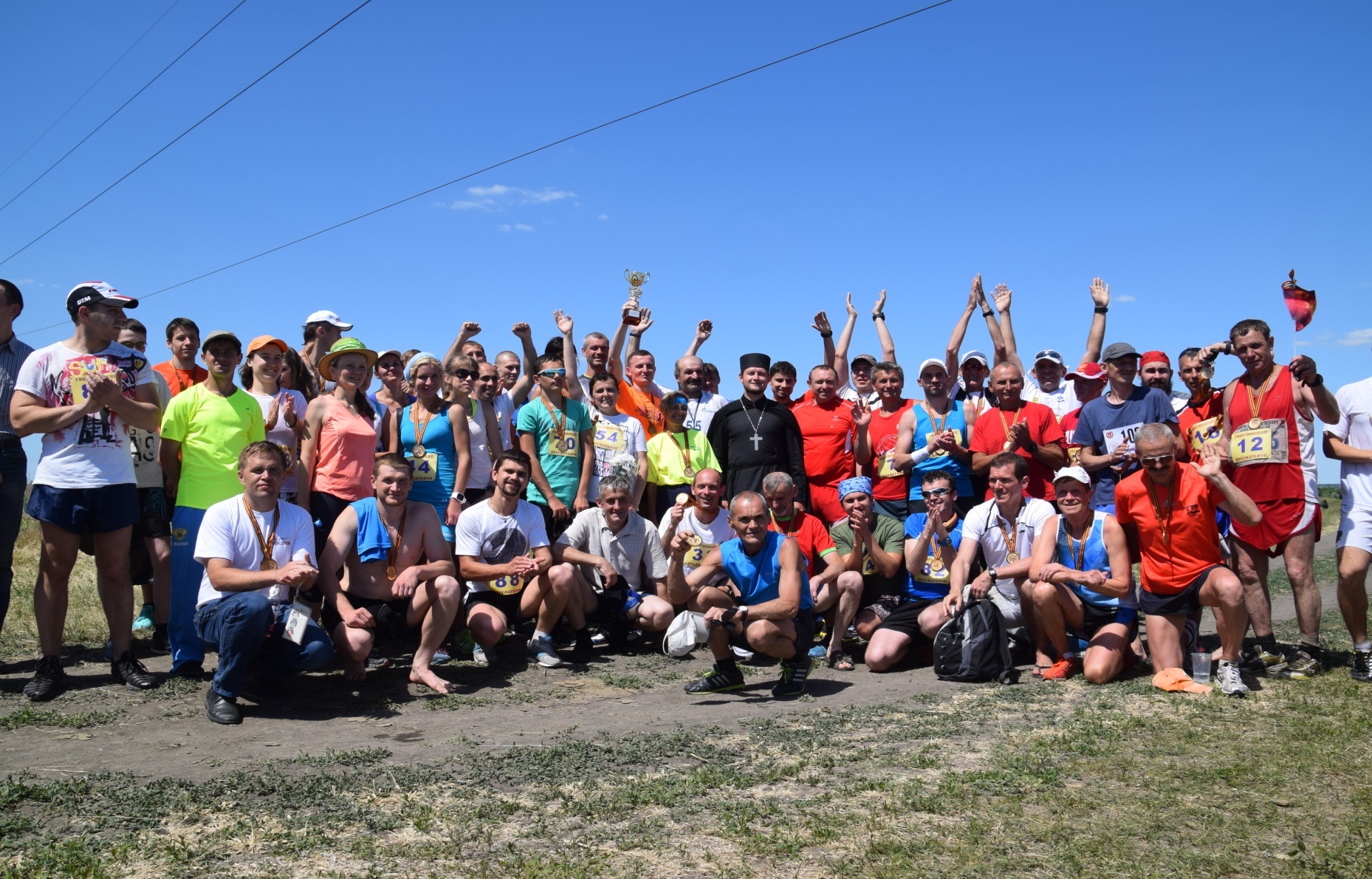 	"Георгиевский полумарафон" Новочеркасск  в цифрах.Рекорд трассы (женщины)  Ирина Антропова (Шахты) 01:33:22Рекорд трассы (мужчины) Дмитрий Низельский (Новочеркасск) 01:15:41Победители 2015Мужчины Татарнев Александр (Новочеркасск) -01:20:14Женщины Ирина Антропова (Шахты) 01:33:22Победители 2016Мужчины Дмитрий Низельский (Новочеркасск) 01:15:41Женщины Ирина Антропова (Шахты) 01:36:10Рекорды по возрастным группам:М 18-35  Дмитрий Низельский (Новочеркасск)  01:15:41М 36-45 Сташевский Сергей (Ростов-на-Дону)   01:24:13М 46-55 Вавильченко Василий (Биштек)              01:28:21М 56-65 Косых Юрий 22 (Чертково)                       01:33:20 М 66+   Киркин Александр (Ростов-на-Дону)     01:33:54 Ж 18-35  Ирина Антропова (Шахты)                      01:33:22Ж 36-49 Хмелёва Яна (Москва)                               01:39:32Ж50+     Канаева Елизавета                                      01:48:11Лучший бегун города Новочеркасска Дмитрий Низельский (Новочеркасск) 01:15:41Самый возрастной бегун Нечаев Николай    82 года 01 месяцСамый молодой бегун Киселёв Арсений      14 лет26 населённых пункта : Таганрог, Новочеркасск, Ростов-на-Дону, Бишкек, Новошахтинск,  Санк-Петербург , Чертково, Шахты, Каменск-Шахтинский ,Москва, Георгиевск, Гуково, Белая Калитва, Анапа , Семикаракорск ,пос. Красочный, Батайск ,Краснодар , Луганск ,Прохладный, Каменоломни, Невинномысск, х. Молаканский, Алчевск, Азов ,Армавир .Из 4 государств Россия ,Украины , Кыргистана ,КолумбииКлубов любителей бега:" Легенда"," Старт"," Ростов Бегущий", "Надежда", "Ростов Дон Бегещий", "Второе дыхание", "Ковчег Бегунов"," Ковчег" ,"Регион 26" , "# Беги Ростов Беги", "Локомотив", "Бегом по жизни", "Олимп" , "Бим", "За Бег"," Одисей", ФСО "УКРАИНА"